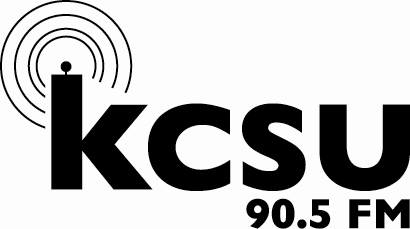 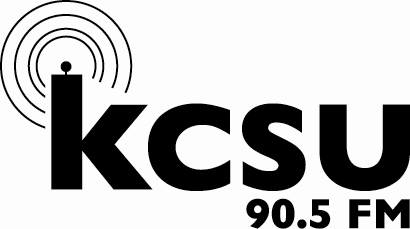 KCSU Staff ApplicationPlease fill out all the required forms and return in a PDF document to sbulkley131@gmail.com. All applications are due by Monday March 21st by 5pm. When you return to campus, ensure you sign up for an interview time (located on the KCSU office door). Interviews will take place between March 22nd and March 31st. Your completed application should include the following.One-page cover letter and Personal ResumeCompleted Application FormPosition Paper responsesStudent Media ApplicationMyers Brings Results (test found online at please print and attach the results) http://www.humanmetrics.com/cgi-win/jtypes2.asp 
A screen capture works well. Answer honestly, only you will know your responses. This can help you learn how best to communicate with the team.Please attach a brief paragraph explaining why you want to work at KCSU and how you plan to be a positive impact in the position you’re applying for.APPLICATIONS DUE FRIDAY March 21st  LAST DAY TO INTERVIEW THURSDAY March 31st JOB OFFERS WILL BE MADE FRIDAY April 1st WORK STUDY SIGN UP 7:30AM MONDAY April 4th TO:		KCSU-FM Management ApplicantsFROM:		Sam Bulkley, Station Manager		Mario Caballero, Broadcast Operations AdvisorSUBJECT:	KCSU Student Management Team Application ProcessThank you for your interest in KCSU-FM for the 2016-2017 school year!  A job description for this position is available online.  Please don’t hesitate to make an appointment with either of us if you have any questions about the job description or any other matter.Your application should include:One-page letter of application to:                           Sam Bulkley			   KCSU Station ManagerLory Student Center Box 13   Colorado State University   Fort Collins, CO 80523Completed application formPersonal ResumeCompleted position paper Applications will be accepted until this position is filled, but in order to ensure consideration submit your completed application packet to Sam Bulkley on or before the deadline of 5:00 P.M. on Monday, March 21st. However we will keep the position open until it is filled. In addition to filling out an application, you will need to sign up for an interview on the interview availability sheet in the station when you return from Spring break. You will receive an email confirming the interview time you sign up for. Please check your email regularly, as interview times may be sent out as soon as March 21st.The Station Manager hires the student management team. The Station Manager and management team work together with KCSU’s professional advisor: Mario Caballero, the broadcast operations advisor.  All student management team applicants must be full-time (twelve or more undergraduate hours or six or more graduate hours per semester), degree-seeking, fee-paying Colorado State students in good academic standing (2.0 GPA or higher).All student management team members are to attend two hours of training sessions per week during the year. This includes a legal training session during the semester at a time to be determined. Please alert me immediately if you are unable to attend any of this training.******KCSU-FM is an equal opportunity employer****** Student Media ApplicationDate _____________Name _______________________________________________________________________________  Address ______________________________________________________________________________Phone Number (____) ___________________    CSU ID Number _____________________Alternative Phone Number (____) _______________   E-mail _______________________________Are you a full-time student? ________________ Year______________________________________How many credits will you be taking while you work here? ______________________________Approximate GPA __________________ Major ___________________________________________Are you on financial aid? ______ If so, what type? ______________________________________Indicate Position(s) Desired ___________________________________________________________Reason for seeking employment here________________________________________________________________________________________________________________________________________Date available for employment? _______________ Planned graduation date? ____________Additional Comments_____________________________________________________________________________________________________________________________________________________________________________________________________________________________________________Applicant’s signature______________________________________________________________	Co-Music DirectorThe KCSU music directors track every piece of music that enters the station and are responsible for reviewing and selecting music that represents the tastes and trends in the CSU student population.  Further, the music directors maintain contacts with the music industry representatives, report to industry publications and are ultimately responsible for maintaining a consistent sound and format for the station.  The Co-Music Directors report directly to the Station Manager.  Specific duties include:Assist the Program and Local Director in scheduling band interviews/In-Studio PerformancesIncorporate listener and KCSU staff input into musical selectionEncourage participation in local music sceneOrganize weekly meeting with genre directorsEach Director is responsible for the following:Posting required call hours, wherein each director has the office to him/herselfPosting and holding regularly scheduled office hoursSplitting industry promoters equally, and updating them on a weekly basis with their current records (during call hours)Reviewing and screening CDs, and adding CDs to rotationWorking with and overseeing the Assistant Music DirectorLabeling and inventorying (if that’s a word) incoming musicAccurately and ethically tracking the top 30 of current rotation and charting to CMJ, along with top 5 adds, before noon every TuesdayMaintaining a list of Heavy, Medium and Light rotation CDs, adds and drops for each week, updates DJ Central and emailing that list to the WebmasterAttending weekly meetingsAdding weekly reviews/content to the kcsufm.com website Co-Music Director Position PaperIn a typed paper please answer the following questions from your perspective.  Please indicate by number which question you are answering.  There is no limit on the amount of writing you may include.  Please answer the questions honestly and personally.  Include your answers with the rest of your application packet.What, in your opinion, is “college radio”? What is your vision of KCSU, and how does music tie into that vision?How do you think the music directors should decide if a CD receives airplay at KCSU? In addition, what is your idea of diverse music?  Give examples of ways that KCSU can cater to such a diverse audience of listeners.What role does music play at KCSU in accomplishing station missions and goals?What specific goals/changes do you have for the music department next year?